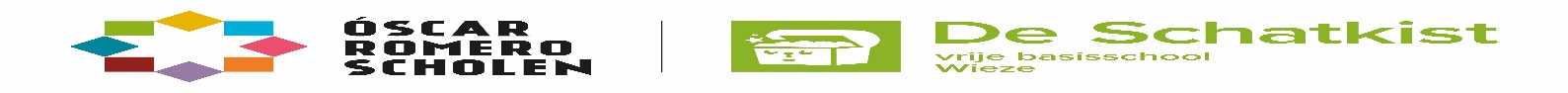 IdentificatiegegevensBeste ouders,De Algemene Verordening Gegevensbescherming verbiedt de verwerking van persoonsgegevens die de gezondheid betreffen (art.9. lid AVG). Tenzij u de school hiervoor schriftelijke toestemming geeft (art.9; lid 2 AVG). U kan, indien u dat wenst, deze toestemming op elk moment intrekken. U hebt ook het recht deze gegevens in te zien en zo nodig te laten verbeteren.De school zal deze gegevens enkel verwerken met de bedoeling:adequaat te kunnen regeren bij risicosituaties:de leerling te begeleiden bij de studie, studiekeuze en socio-emotionele ontwikkeling.Enkel de personen die rechtstreeks bij de begeleiding van de leerling betrokken zijn, kunnen deze gegevens raadplegen. Deze personen zijn ertoe gehouden het vertrouwelijke karakter van deze informatie te eerbiedingen.U bent niet verplicht om gegevens over de gezondheid van de leerling mee te delen. De school kan echter geen rekening houden met gegevens die haar niet bekend zijn.De info wordt verwerkt zolang als nodig om de leerling op te volgen.Ondergetekende.	▫  Ouder 1 of voogd	▫  Ouder 2▫  Stemt in met de verwerking van deze gegevens betreffende de gezondheid van de leerling in het kader van     vermelde doelen.▫ Wensen geen gegevens betreffende de gezondheid van de leerling mee te delen.Datum					Naam				Handtekening……….					……………………………………..	…………………………………..					……………………………………..	……………………….………….Van welke gegevens betreffende de gezondheid van de leerling wenst u de school op de hoogte te brengen?………………………………………………………………………………………………………………………………………………………………………………………………………………………………………………………………………………………………………………………………………………………………………………………………………………………………………………………………………………………………………………………………………………………………………………………………………………………………………………………………………………………………………………………………………………………………………………………………………………………………………………………………………………………………………………………………………………………………………………………………………………………………………………………………………………………………………………………………………………………………………………………………………………………………………………………………………………………………………………………………………………………………………………………………………………………………………………………………………………………………………………………………………………………………………………………………………………………………………………………………………………………………Naam leerlingschooljaar2022-2023Voornaam leerlingklasWordt uw kind hiervoor behandeld?▫ ja▫ neeNeemt uw kind hiervoor medicatie in?▫ ja▫ neeIndien gewenst kan u hiernaast de contactgegevens van de behalende arts doorgeven.Hierdoor geeft u de school de toestemming om, indien gewenst contact op te nemen.…………………………………………………………………………………………………………………………………………………………………………………………………..…………………………………………………………………………….…………………….…..Wat verwacht u van de school op dit vlak? Wat moeten we weten of doen (vb. gebruik medicatie)? Wat mogen we zeker niet doen?De school zal, indien nodig contact opnemen om te overleggen wat al dan iet haalbaar is.………………………………………………………………………………..……………………………………………………………………………………………………………………………………………………………………………………………………………………………………………………………………………………………………..……….…………………………..……………………………………………………………………………………………..….…..Bent u van oordeel dat de gezondheidstoestand het volgen van bepaalde lessen beïnvloedt?De school zal, indien nodig contact opnemen om te overleggen wat al dan niet haalbaar is.………………………………………………………………………………..……………………………………………………………………………………………………………………………………………………………………………………………………………………………………………………………………………………………………..……….…………………………..……………………………………………………………………………………………..….…..Mag (de arts van) het CLB verslagen die hierover bestaan opvragen of hierover overleggen? ▫ ja▫ neeMag de school relevante informatie bij (de arts van) het CLB opvragen?▫ ja▫ nee